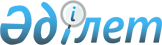 2023-2025 жылдарға арналған Бурабай ауданы Щучинск қаласының бюджеті туралыАқмола облысы Бурабай аудандық мәслихатының 2022 жылғы 27 желтоқсандағы № 7С-33/1 шешімі.
      Қазақстан Республикасының Бюджет кодексінің 9-1-бабының 2-тармағына, Қазақстан Республикасының "Қазақстан Республикасындағы жергілікті мемлекеттік басқару және өзін-өзі басқару туралы" Заңының 6-бабының 2-7-тармағына сәйкес, Бурабай аудандық мәслихаты ШЕШТІ:
      Ескерту. Кіріспе жаңа редакцияда - Ақмола облысы Бурабай аудандық мәслихатының 16.01.2023 № 7С-34/2 (01.01.2023 бастап қолданысқа енгізіледі) шешімімен.


      1. Бурабай ауданы Щучинск қаласының бюджеті 2023-2025 жылдарға арналған бюджеті тиісінше 1, 2 және 3-қосымшаларға сәйкес, соның ішінде 2023 жылға мынадай көлемдерде бекітілсін:
      1) кірістер – 813920,6 мың теңге, соның ішінде:
      салықтық түсімдер – 630062,7 мың теңге;
      салықтық емес түсімдер – 45,5 мың теңге;
      негізгі капиталды сатудан түсетін түсімдер – 119729,6 мың теңге;
      трансферттердің түсімдері – 64082, 8 мың теңге;
      2) шығындар – 870941,5 мың теңге;
      3) таза бюджеттік кредиттеу – 0,0 мың теңге, соның ішінде:
      бюджеттік кредиттер – 0,0 мың теңге;
      бюджеттік кредиттерді өтеу – 0,0 мың теңге;
      4) қаржы активтерімен операциялар бойынша сальдо – 0,0 мың теңге, соның ішінде:
      қаржы активтерін сатып алу – 0,0 мың теңге;
      мемлекеттің қаржы активтерін сатудан түсімдер – 0,0 мың теңге;
      5) бюджет тапшылығы (профициті) – -57020,9 мың теңге;
      6) бюджеттің тапшылығын қаржыландыру (профицитін пайдалану) – 57020,9 мың теңге.
      Ескерту. 1-тармақ жаңа редакцияда - Ақмола облысы Бурабай аудандық мәслихатының 12.12.2023 № 8С-11/3 (01.01.2023 бастап қолданысқа енгізіледі) шешімімен.


      2. 2023 жылға арналған қалалық бюджетте 375544,0 мың теңге сомасында аудандық бюджеттен берілетін субвенция қарастырылғаны ескерілсін.
      3. 2023 жылға арналған қалалық бюджеттің түсімдерінің құрамында жоғары тұрған бюджеттерден нысаналы трансферттер 4-қосымшаға сәйкес қарастырылғаны ескерілсін.
      4. Осы шешiм 2023 жылдың 1 қаңтарынан бастап қолданысқа енгізіледі. Щучинск қаласының 2023 жылға арналған бюджеті
      Ескерту. 1-қосымша жаңа редакцияда - Ақмола облысы Бурабай аудандық мәслихатының 12.12.2023 № 8С-11/3 (01.01.2023 бастап қолданысқа енгізіледі) шешімімен. Щучинск қаласының 2024 жылға арналған бюджеті Щучинск қаласының 2025 жылға арналған бюджеті Щучинск қаласының бюджетіне 2023 жылға арналған жоғары тұрған бюджеттерден берілетін нысаналы трансферттер
					© 2012. Қазақстан Республикасы Әділет министрлігінің «Қазақстан Республикасының Заңнама және құқықтық ақпарат институты» ШЖҚ РМК
				
      Аудандық мәслихат хатшысы

М.Нұрпанова
Бурабай аудандық мәслихатының
2022 жылғы 27 желтоқсандағы
№ 7С-33/1 шешіміне
1-қосымша
Санаты
Санаты
Санаты
Санаты
Санаты
сома,
мың теңге
Сыныбы
Сыныбы
Сыныбы
Сыныбы
сома,
мың теңге
Кіші сыныбы
Кіші сыныбы
Кіші сыныбы
сома,
мың теңге
Атауы
Атауы
сома,
мың теңге
1
2
3
4
4
5
 I. Кірістер
 I. Кірістер
813920,6
1
Салықтық түсімдер
Салықтық түсімдер
630062,7
01
Табыс салығы
Табыс салығы
341524,9
2
Жеке табыс салығы
Жеке табыс салығы
341524,9
04
Меншiкке салынатын салықтар
Меншiкке салынатын салықтар
268187,8 
1
Мүлікке салынатын салықтар
Мүлікке салынатын салықтар
12566,0
3
Жер салығы
Жер салығы
47000,0
4
Көлiк құралдарына салынатын салық 
208437,8
219875,0
05
Тауарларға, жұмыстарға және қызметтерге салынатын iшкi салықтар
Тауарларға, жұмыстарға және қызметтерге салынатын iшкi салықтар
184,0
3
Табиғи және басқа да ресурстарды пайдаланғаны үшiн түсетiн түсiмдер
Табиғи және басқа да ресурстарды пайдаланғаны үшiн түсетiн түсiмдер
20350,0
4
Кәсіпкерлік және кәсіби қызметті жүргізгені үшін алынатын алымдар
Кәсіпкерлік және кәсіби қызметті жүргізгені үшін алынатын алымдар
11682,0
2
Салықтық емес түсімдер
Салықтық емес түсімдер
8668,0
01
Мемлекеттік меншіктен түсетін кірістер
Мемлекеттік меншіктен түсетін кірістер
45,5
5
Мемлекет меншігіндегі мүлікті жалға беруден түсетін кірістер
Мемлекет меншігіндегі мүлікті жалға беруден түсетін кірістер
0,0
04
Мемлекеттік бюджеттен қаржыландырылатын, сондай-ақ Қазақстан Республикасы Ұлттық Банкінің бюджетінен (шығыстар сметасынан) ұсталатын және қаржыландырылатын мемлекеттік мекемелер салатын айыппұлдар, өсімпұлдар, санкциялар, өндіріп алулар
Мемлекеттік бюджеттен қаржыландырылатын, сондай-ақ Қазақстан Республикасы Ұлттық Банкінің бюджетінен (шығыстар сметасынан) ұсталатын және қаржыландырылатын мемлекеттік мекемелер салатын айыппұлдар, өсімпұлдар, санкциялар, өндіріп алулар
0,0
1
Мұнай секторы ұйымдарынан және Жәбірленушілерге өтемақы қорына түсетін түсімдерді қоспағанда, мемлекеттік бюджеттен қаржыландырылатын, сондай-ақ Қазақстан Республикасы Ұлттық Банкінің бюджетінен (шығыстар сметасынан) ұсталатын және қаржыландырылатын мемлекеттік мекемелер салатын айыппұлдар, өсімпұлдар, санкциялар, өндіріп алулар
Мұнай секторы ұйымдарынан және Жәбірленушілерге өтемақы қорына түсетін түсімдерді қоспағанда, мемлекеттік бюджеттен қаржыландырылатын, сондай-ақ Қазақстан Республикасы Ұлттық Банкінің бюджетінен (шығыстар сметасынан) ұсталатын және қаржыландырылатын мемлекеттік мекемелер салатын айыппұлдар, өсімпұлдар, санкциялар, өндіріп алулар
45,5
3
Негізгі капиталды сатудан түсетін түсiмдер
Негізгі капиталды сатудан түсетін түсiмдер
45,5
03
Жерді және материалдық емес активтерді сату
Жерді және материалдық емес активтерді сату
119729,6
1
Жерді сату
Жерді сату
119729,6
2
Материалдық емес активтерді сату
Материалдық емес активтерді сату
110644,8
4
Трансферттердің түсімдері
Трансферттердің түсімдері
9084,8
02
Мемлекеттік басқарудың жоғары тұрған органдарынан түсетін трансферттер
Мемлекеттік басқарудың жоғары тұрған органдарынан түсетін трансферттер
64082,8
3
Аудандық (облыстық маңызы бар қаланың) бюджеттен берілетін трансферттер
Аудандық (облыстық маңызы бар қаланың) бюджеттен берілетін трансферттер
64082,8
Функционалдық топ
Функционалдық топ
Функционалдық топ
Функционалдық топ
сома,
мың теңге
Бюджеттік бағдарламалардың әкімшісі
Бюджеттік бағдарламалардың әкімшісі
Бюджеттік бағдарламалардың әкімшісі
сома,
мың теңге
Бағдарлама
Бағдарлама
сома,
мың теңге
Атауы
сома,
мың теңге
1
2
3
4
5
II. Шығындар
870941,5
1
Жалпы сипаттағы мемлекеттік қызметтер
370931,7
124
Аудандық маңызы бар қала, ауыл, кент, ауылдық округ әкімінің аппараты
370931,7
001
Аудандық маңызы бар қала, ауыл, кент, ауылдық округ әкімінің қызметін қамтамасыз ету жөніндегі қызметтер
327389,4
022
Мемлекеттік органның күрделі шығыстары
0,0
32
Ведомстволық бағынысты мемлекеттік мекемелер мен ұйымдардың күрделі шығыстары
43542,3
07
Тұрғын үй-коммуналдық шаруашылық
100524,8
124
Аудандық маңызы бар қала, ауыл, кент, ауылдық округ әкімінің аппараты
100524,8
008
Елді мекендердегі көшелерді жарықтандыру
25165,7
009
Елді мекендердің санитариясын қамтамасыз ету
17068,0
010
Жерлеу орындарын күтіп-ұстау және туысы жоқ адамдарды жерлеу
146,0
011
Елді мекендерді абаттандыру мен көгалдандыру
58145,1
12
Көлік және коммуникация
23941,0
124
Аудандық маңызы бар қала, ауыл, кент, ауылдық округ әкімінің аппараты
23941,0
013
Аудандық маңызы бар қалаларда, ауылдарда, кенттерде, ауылдық округтерде автомобиль жолдарының жұмыс істеуін қамтамасыз ету
23941,0
15
Трансферттер
375544,0
124
Аудандық маңызы бар қала, ауыл, кент, ауылдық округ әкімінің аппараты
375544,0
043
Бюджеттік алып қоюлар
375544,0
III. Таза бюджеттiк кредиттеу 
0,0
Бюджеттік кредиттер
0,0
Бюджеттік кредиттерді өтеу
0,0
IV. Қаржы активтерiмен операциялар бойынша сальдо 
0,0
Қаржы активтерін сатып алу
0,0
Мемлекеттің қаржы активтерін сатудан түсетін түсімдер 
0,0
V. Бюджет тапшылығы (профициті)
-57020,9
VI. Бюджеттің тапшылығын қаржыландыру (профицитін пайдалану)
57020,9Бурабай аудандық
мәслихатының
2022 жылғы 27 желтоқсандағы
№ 7С-33/1 шешіміне
2-қосымша
Санаты
Санаты
Санаты
Санаты
Сома,
мың теңге
Сыныбы
Сыныбы
Сыныбы
Сома,
мың теңге
Кіші сыныбы
Кіші сыныбы
Сома,
мың теңге
Атауы
Сома,
мың теңге
1
2
3
4
5
 I. Кірістер
787709,0
1
Салықтық түсімдер
674743,0
01
Табыс салығы
367119,0
2
Жеке табыс салығы
367119,0
04
Меншiкке салынатын салықтар
278566,0
1
Мүлікке салынатын салықтар
12566,0
3
Жер салығы
55093,0
4
Көлiк құралдарына салынатын салық 
210907,0
05
Тауарларға, жұмыстарға және қызметтерге салынатын iшкi салықтар
29058,0
3
Табиғи және басқа да ресурстарды пайдаланғаны үшiн түсетiн түсiмдер
20000,0
4
Кәсіпкерлік және кәсіби қызметті жүргізгені үшін алынатын алымдар
9058,0
2
Салықтық емес түсімдер
539,0
01
Мемлекеттік меншіктен түсетін кірістер
39,0
5
Мемлекет меншігіндегі мүлікті жалға беруден түсетін кірістер
39,0
04
Мемлекеттік бюджеттен қаржыландырылатын, сондай-ақ Қазақстан Республикасы Ұлттық Банкінің бюджетінен (шығыстар сметасынан) ұсталатын және қаржыландырылатын мемлекеттік мекемелер салатын айыппұлдар, өсімпұлдар, санкциялар, өндіріп алулар
500,0
1
Мұнай секторы ұйымдарынан және Жәбірленушілерге өтемақы қорына түсетін түсімдерді қоспағанда, мемлекеттік бюджеттен қаржыландырылатын, сондай-ақ Қазақстан Республикасы Ұлттық Банкінің бюджетінен (шығыстар сметасынан) ұсталатын және қаржыландырылатын мемлекеттік мекемелер салатын айыппұлдар, өсімпұлдар, санкциялар, өндіріп алулар
500,0
3
Негізгі капиталды сатудан түсетін түсiмдер
55000,0
03
Жерді және материалдық емес активтерді сату
55000,0
1
Жерді сату
45000,0
2
Материалдық емес активтерді сату
10000,0
4
Трансферттердің түсімдері
57427,0
02
Мемлекеттік басқарудың жоғары тұрған органдарынан түсетін трансферттер
57427,0
3
Аудандық (облыстық маңызы бар қаланың) бюджеттен берілетін трансферттер
57427,0
Функционалдық топ
Функционалдық топ
Функционалдық топ
Функционалдық топ
Cома,
мың теңге
Бюджеттік бағдарлама әкімшісі
Бюджеттік бағдарлама әкімшісі
Бюджеттік бағдарлама әкімшісі
Cома,
мың теңге
Бағдарлама
Бағдарлама
Cома,
мың теңге
Атауы
Cома,
мың теңге
1
2
3
4
5
II. Шығындар
787709,0
1
Жалпы сипаттағы мемлекеттік қызметтер
305036,0
124
Аудандық маңызы бар қала, ауыл, кент, ауылдық округ әкімінің аппараты
305036,0
001
Аудандық маңызы бар қала, ауыл, кент, ауылдық округ әкімінің қызметін қамтамасыз ету жөніндегі қызметтер
273859,0
32
Ведомстволық бағынысты мемлекеттік мекемелер мен ұйымдардың күрделі шығыстары
31177,0
07
Тұрғын үй-коммуналдық шаруашылық
69061,0
124
Аудандық маңызы бар қала, ауыл, кент, ауылдық округ әкімінің аппараты
69061,0
008
Елді мекендердегі көшелерді жарықтандыру
19989,0
009
Елді мекендердің санитариясын қамтамасыз ету
23882,0
010
Жерлеу орындарын күтіп-ұстау және туысы жоқ адамдарды жерлеу
1460,0
011
Елді мекендерді абаттандыру мен көгалдандыру
23730,0
12
Көлік және коммуникация
30349,0
124
Аудандық маңызы бар қала, ауыл, кент, ауылдық округ әкімінің аппараты
30349,0
013
Аудандық маңызы бар қалаларда, ауылдарда, кенттерде, ауылдық округтерде автомобиль жолдарының жұмыс істеуін қамтамасыз ету
30349,0
15
Трансферттер
383263,0
124
Аудандық маңызы бар қала, ауыл, кент, ауылдық округ әкімінің аппараты
383263,0
043
Бюджеттік алып қоюлар
383263,0
III. Таза бюджеттiк кредиттеу 
0,0
Бюджеттік кредиттер
0,0
Бюджеттік кредиттерді өтеу
0,0
IV. Қаржы активтерiмен операциялар бойынша сальдо 
0,0
Қаржы активтерін сатып алу
0,0
Мемлекеттің қаржы активтерін сатудан түсетін түсімдер 
0,0
V. Бюджет тапшылығы (профициті)
0,0
VI. Бюджеттің тапшылығын қаржыландыру (профицитін пайдалану)
0,0Бурабай аудандық
мәслихатының
2022 жылғы 27 желтоқсандағы
№ 7С-33/1 шешіміне
3-қосымша
Санаты
Санаты
Санаты
Санаты
Сома,мың теңге
Сыныбы
Сыныбы
Сыныбы
Сома,мың теңге
Кіші сыныбы
Кіші сыныбы
Сома,мың теңге
Атауы
Сома,мың теңге
1
2
3
4
5
 I. Кірістер
827705,0
1
Салықтық түсімдер
701162,0
01
Табыс салығы
383639,0
2
Жеке табыс салығы
383639,0
04
Меншiкке салынатын салықтар
288057,0
1
Мүлікке салынатын салықтар
12566,0
3
Жер салығы
55093,0
4
Көлiк құралдарына салынатын салық 
220398,0
05
Тауарларға, жұмыстарға және қызметтерге салынатын iшкi салықтар
29466,0
3
Табиғи және басқа да ресурстарды пайдаланғаны үшiн түсетiн түсiмдер
20000,0
4
Кәсіпкерлік және кәсіби қызметті жүргізгені үшін алынатын алымдар
9466,0
2
Салықтық емес түсімдер
541,0
01
Мемлекеттік меншіктен түсетін кірістер
41,0
5
Мемлекет меншігіндегі мүлікті жалға беруден түсетін кірістер
41,0
04
Мемлекеттік бюджеттен қаржыландырылатын, сондай-ақ Қазақстан Республикасы Ұлттық Банкінің бюджетінен (шығыстар сметасынан) ұсталатын және қаржыландырылатын мемлекеттік мекемелер салатын айыппұлдар, өсімпұлдар, санкциялар, өндіріп алулар
500,0
1
Мұнай секторы ұйымдарынан және Жәбірленушілерге өтемақы қорына түсетін түсімдерді қоспағанда, мемлекеттік бюджеттен қаржыландырылатын, сондай-ақ Қазақстан Республикасы Ұлттық Банкінің бюджетінен (шығыстар сметасынан) ұсталатын және қаржыландырылатын мемлекеттік мекемелер салатын айыппұлдар, өсімпұлдар, санкциялар, өндіріп алулар
500,0
3
Негізгі капиталды сатудан түсетін түсiмдер
45000,0
03
Жерді және материалдық емес активтерді сату
45000,0
1
Жерді сату
35000,0
2
Материалдық емес активтерді сату
10000,0
4
Трансферттердің түсімдері
81002,0
02
Мемлекеттік басқарудың жоғары тұрған органдарынан түсетін трансферттер
81002,0
3
Аудандық (облыстық маңызы бар қаланың) бюджеттен берілетін трансферттер
81002,0
Функционалдық топ
Функционалдық топ
Функционалдық топ
Функционалдық топ
Сома,мың теңге
Бюджеттік бағдарлама әкімшісі
Бюджеттік бағдарлама әкімшісі
Бюджеттік бағдарлама әкімшісі
Сома,мың теңге
Бағдарлама
Бағдарлама
Сома,мың теңге
Атауы
Сома,мың теңге
1
2
3
4
5
II. Шығындар
827705,0
1
Жалпы сипаттағы мемлекеттік қызметтер
341928,0
124
Аудандық маңызы бар қала, ауыл, кент, ауылдық округ әкімінің аппараты
341928,0
001
Аудандық маңызы бар қала, ауыл, кент, ауылдық округ әкімінің қызметін қамтамасыз ету жөніндегі қызметтер
310751,0
32
Ведомстволық бағынысты мемлекеттік мекемелер мен ұйымдардың күрделі шығыстары
31177,0
07
Тұрғын үй-коммуналдық шаруашылық
69061,0
124
Аудандық маңызы бар қала, ауыл, кент, ауылдық округ әкімінің аппараты
69061,0
008
Елді мекендердегі көшелерді жарықтандыру
19989,0
009
Елді мекендердің санитариясын қамтамасыз ету
23882,0
010
Жерлеу орындарын күтіп-ұстау және туысы жоқ адамдарды жерлеу
1460,0
011
Елді мекендерді абаттандыру мен көгалдандыру
23730,0
12
Көлік және коммуникация
30349,0
124
Аудандық маңызы бар қала, ауыл, кент, ауылдық округ әкімінің аппараты
30349,0
013
Аудандық маңызы бар қалаларда, ауылдарда, кенттерде, ауылдық округтерде автомобиль жолдарының жұмыс істеуін қамтамасыз ету
30349,0
15
Трансферттер
386367,0
124
Аудандық маңызы бар қала, ауыл, кент, ауылдық округ әкімінің аппараты
386367,0
043
Бюджеттік алып қоюлар
386367,0
III. Таза бюджеттiк кредиттеу 
0,0
Бюджеттік кредиттер
0,0
Бюджеттік кредиттерді өтеу
0,0
IV. Қаржы активтерiмен операциялар бойынша сальдо 
0,0
Қаржы активтерін сатып алу
0,0
Мемлекеттің қаржы активтерін сатудан түсетін түсімдер 
0,0
V. Бюджет тапшылығы (профициті)
0,0
VI. Бюджеттің тапшылығын қаржыландыру (профицитін пайдалану)
0,0Бурабай аудандық
мәслихатының
2022 жылғы 27 желтоқсандағы
№ 7С-33/1 шешіміне
4-қосымша
Атауы
Сома,
мың теңге
1
2
Төмен тұрған бюджеттерге ағымдағы нысаналы трансферттер
36388,0
соның ішінде: 
Аудандық (облыстық маңызы бар қаланың) бюджет трансферттері есебінен:
36388,0
азаматтық қызметшілердің жекелеген санаттарының, мемлекеттік бюджет қаражаты есебінен ұсталатын ұйымдар қызметкерлерінің, қазыналық кәсіпорындар қызметкерлерінің жалақысын көтеруге
36388,0
Щучинск қаласы әкімінің аппараты
1457,0
"Бурабай ауданы Щучинск қаласының қала шаруашылық бөлімі" коммуналдық мемлекеттік мекемесі 
34931,0